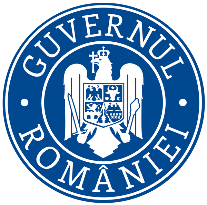                Ministerul Mediului, Apelor şi Pădurilor  Agenţia Naţională pentru Protecţia MediuluiDECIZIA ETAPEI DE ÎNCADRARE - proiectdin 10 FEBRUARIE 2020Ca urmare a solicitării de emitere a acordului de mediu adresată de SC ANDEZITUL SRL, cu sediul în localitatea Măgura Ilvei, nr. 380A, comuna Măgura Ilvei, județul Bistriţa-Năsăud, înregistrată la Agenţia pentru Protecţia Mediului Bistriţa-Năsăud cu nr. 12.853/22.10.2019, ultima completare cu nr. 1.464/7.02.2020, în baza Legii nr. 292/2018 privind evaluarea impactului anumitor proiecte publice și private asupra mediului şi a Ordonanţei de Urgenţă a Guvernului nr. 57/2007 privind regimul ariilor naturale protejate, conservarea habitatelor naturale, a florei şi faunei sălbatice, aprobată cu modificări prin Legea nr. 49/2011, cu modificările și completările ulterioare,Agenţia pentru Protecţia Mediului Bistriţa-Năsăud decide, ca urmare a consultărilor desfăşurate în cadrul şedinţei Comisiei de Analiză Tehnică din data de 5.02.2020, că proiectul „Scoatere din fond forestier”, propus a fi amplasat în comuna Măgura Ilvei, extravilan, județul Bistriţa-Năsăud, nu se supune evaluării impactului asupra mediului. Justificarea prezentei decizii:I. Motivele care au stat la baza luării deciziei etapei de încadrare în procedura de evaluare a impactului asupra mediului sunt următoarele: Proiectul propus intră sub incidenţa Legii nr. 292/2018 privind evaluarea impactului anumitor proiecte publice şi private asupra mediului, fiind încadrat în anexa nr. 2, la punctul 1, lit. d) împădurirea terenurilor pe care nu a existat anterior vegetaţie forestieră sau defrişarea în scopul schimbării destinaţiei terenului.Proiectul propus nu intră sub incidența art. 28 din Ordonanța de urgență a Guvernului nr. 57/2007 privind regimul ariilor naturale protejate, conservarea habitatelor naturale, a florei și faunei sălbatice, aprobată cu modificări și completări prin Legea nr. 49/2011, cu modificările și completările ulterioare;Proiectul propus nu intră sub incidența prevederilor art. 48 și 54 din Legea apelor nr. 107/1996, cu modificările și completările ulterioare (adresa nr. 522/LR/11.12.2019 emisă de Sistemul de Gospodărire a Apelor Bistriţa-Năsăud).Proiectul a parcurs etapa de evaluare iniţială şi etapa de încadrare, din analiza listei de control pentru etapa de încadrare, definitivată în cadrul ședinței C.A.T. şi în baza criteriilor de selecţie pentru stabilirea necesităţii efectuării evaluării impactului asupra mediului din Anexa 3 la Legea nr. 292/2018, nu rezultă un impact semnificativ asupra mediului al proiectului propus.	Pe parcursul derulării procedurii de mediu, anunţurile publice la depunerea solicitării de emitere a acordului de mediu şi pentru încadrarea proiectului au fost mediatizate prin: afişare la sediul Primăriei comunei Măgura Ilvei, publicare în presa locală, afişare pe site-ul şi la sediul A.P.M. Bistriţa-Năsăud. Nu s-au înregistrat observaţii/comentarii/contestaţii din partea publicului interesat până la această etapă de procedură.1. Caracteristicileproiectuluia) dimensiunea și concepția întregului proiect:- proiectul propune scoaterea definitivă din fondul forestier național fără defrișare, a unei suprafețe de teren de 1,7 ha teren, în scopul reparării funcţiunii economice a terenului situat în extravilanul comuna Măgura Ilvei;- pe amplasament se desfăşoară activitatea de exploatare a andezitului, (în baza Licenţei de concesiune pentru exploatare nr. 364 emisă de Agentia Nationala pentru Resurse Minerale București și aprobată prin Hotărârea de Guvern nr.273/2000, publicată în M.O.nr.175/24.04.2000) ;- suprafața de teren este amplasată în fondului forestier din UP I Măgura, u.a. 116N, administrată de Ocolul Silvic Valea Ilvei, amenajamentul silvic aprobat prin ordin de ministru;- suprafața propusă pentru scoaterea din fond forestier de 1,7 ha este lipsită de vegetaţie, întrucât pe această suprafaţă de teren s-a desfăsurat activitate de exploatare andezit din anul 1984;-  se oferă la schimb spre împădurire teren cu suprafaţa de 5,4906 ha, teren amplasat limitrof fondului forestie şi care are  destinația actuală de fânețe, localizată în pășunile comunei Măgura Ilvei;- conform Studiului Pedo-stațional elaborat, pentru zona de teren oferită la schimb împăduririi cu suprafaţa de 5,4906 ha, s-a stabilit:- tehnica de împădurire:- plantare pe teren neproductiv, în vetre 60x60 cm şi gropi obişnuite (Gr.o) 30x30x30 cm,- material de împădurire: puiet cu rădăcini nude,- desimea culturilor: 4000 puieţi/hectar (2x1,25 m),- completări : 20% în primul an şi încă 10% în următorii ani;- accesul la terenul propus spre scoatere din fond forestier şi care se va împăduri se asigură pe drumurile existente;b) Cumularea cu alte proiecte: în zonă există proiecte de același tip, dar efectul cumulat este nesemnificativ;c) Utilizarea resurselor naturale: - se utilizează sol cu destinaţia actuală de fâneaaţă, care se va împăduri;- nu se asigură utilități hidroutilitare pentru realizarea proiectului propus. Dintre resursele naturale se utilizează apă pentru asigurarea umidității mecesare pentru plantarea puieților (transportată cu cisternă mobilă), combustibil lichid în cantități limitate, în faza de realizare.- deşeurile menajere vor fi transportate şi depozitate prin relaţie contractuală cu operatorul de salubritate;d) cantitatea şi tipurile de deşeuri generate: În perioada de implementare a proiectului vor rezulta deşeuri menajere de la personalul angajat, pâmânt excedentar, astel: • deşeuri nepericuloase:       - 17 05 04 – pământ din săpătură (altele decât cele specificate la 17 05 03), de la realizarea gropilor pentru plantare;       - 20 01 08 – deşeuri menajere şi asimilabil menajere, rezultate din activităţile personalului angajat, care se vor colecta selectiv şi se vor gestiona conform prevederilor legale în vigoare;• deșeuri periculoase: în etapa de construcţie nu vor rezulta deşeuri periculoase, altele decât carburanţii sau lubrifianţii conţinuţi în rezervoarele utilajelor implicate în transportul puieților pentru plantat.Toate categoriile de deșeuri generate  vor fi colectate selectiv, depozitate temporar în locațiile organizărilor de șantier și valorificate/eliminate prin relații contractuale cu societăți specializate.Se va ține evidența gestiunii tuturor deșeurilor generate, conform prevederilor H.G. nr. 856/2002 privind evidenţa gestiunii deşeurilor şi pentru aprobarea listei cuprinzând deşeurile, inclusiv deşeurile periculoase, modificată prin H.G. nr. 210/2007 şi se vor respecta prevederile Legii nr. 211/2011 privind regimul deşeurilor, republicată.e) riscurile de accidente majore și/sau dezastre relevante pentru proiectul în cauză, inclusiv cele cauzate de schimbările climatice, conform informațiilor științifice: - substanțele periculoase sunt reprezentate de motorină și benzină, utilizate ca și carburant pentru utilaje;- alimentarea cu carburanți a utilajelor şi mijloacelor de transport se va asigura din afara şantierului, transportul carburanţilor efectuându-se cu cisterne auto, ori de câte ori va fi necesar. În zonele punctelor de lucru nu vor fi depozitați carburanți. - alimentarea cu carburanţi a mijloacelor auto se va face la staţii de distribuţie autorizate, iar lucrările de întreţinere şi reparaţii se vor face în ateliere specializate;- motorina necesară pentru utilajele tehnologice se va aproviziona pe măsura consumului, în funcţie de necesarul zilnic.   Surse de poluanţi pentru aer:       - utilajele care se vor folosi în executarea lucrărilor (autocamioane, autobasculante, etc.);       - anumite lucrări specifice ce se vor executa şi care implică emisii de praf (săpături, etc.);Poluanţi posibil a fi generaţi:       - pulberi din traficul auto,        - poluanții specifici rezultați din arderea combustibilului lichid la utilajele și mijloacele de transport folosite (NOx, SOx, COx, COV, etc.), toate rezultate din surse de poluare  nedirijate și care afectează zona punctual, reversibil și numai pe durata de realizare a lucrărilor. f) riscurile pentru sănătatea umană (de ex., din cauza contaminării apei sau a poluării atmosferice): proiectul nu va avea un impact negativ asupra sănătății umane;2. Amplasarea proiectelor: 1.1. utilizarea actuală şi aprobată a terenurilor: conform certificatului de urbanism nr. 29/16.10.2019 emis de Primăria comunei Măgura Ilvei, terenul destinat proiectului propus are folosința actuală de pădure;- terenul oferit la schimb, conform extrasului CF eliberat de Biroul de Cadastru şi Publicitate Imobiliară Năsăud are destinaţia de păşune;La realizarea lucrărilor se va respecta proiectul tehnic și caietele de sarcini pentru îndeplinirea cerințelor legate de utilizarea terenului, necesare la execuția proiectului.2.2 bogăţia, disponibilitatea, calitatea şi capacitatea de regenerare relative ale resurselor naturale, inclusiv solul, terenurile, apa şi biodiversitatea, din zonă şi din subteranul acesteia: zona de implementare a proiectului este fond forestier administrat de O.S. Valea Ilvei; - proiectul nu prevede exploatarea resurselor naturale, terenul fiind bogat în resurse minerale (andezit);  2.3 capacitatea de absorbţie a mediului natural, acordându-se o atenţie specială următoarelor zone:   a) zonele umede: nu este cazul;   b) zonele costiere: nu este cazul;   c) zonele montane și cele împădurite: terenul ce urmează a fi scos din fondul forestier este situat în vecinătatea comunei Măgura Ilvei, iar cel care urmează a fi împădurit este localizat în pășunile comunei Măgura Ilvei;   d) parcurile și rezervațiile naturale: nu este cazul;   e) ariile clasificate sau zonele protejate prin legislația în vigoare (zone de protecție a faunei piscicole, bazine piscicole naturale, bazine piscicole amenajate, etc.): nu este cazul;   f)  zonele de protecție specială, mai ales cele desemnate prin Ordonanţa de urgenţă a Guvernului nr. 57/2007 privind regimul ariilor naturale protejate, conservarea habitatelor naturale, a florei şi faunei sălbatice, aprobată prin legean rn. 49/201, cu modificările şi completările ulterioare, zonele prevăzute prin Legea nr. 5/2000 privind aprobarea Planului de amenajare a teritoriului naţional - Secţiunea a III-a - zone protejate, zonele de protecţie instituite conform prevederilor Legii apelor nr. 107/1996, cu modificările şi completările ulterioare, şi Hotărârea Guvernului nr. 930/2005 pentru aprobarea Normelor speciale privind caracterul şi mărimea zonelor de protecţie sanitară şi hidrogeologică:  amplasamentul propus nu se află în perimetrul sau în apropierea unei arii naturale protejate de interes national/comunitar;      g)  ariile în care standardele de calitate ale mediului stabilite de legislaţie, au fost deja depăşite: nu este cazul;   h) ariile dens populate: nu este cazul, proiectul propus este în extravilanul comunei Măgura Ilvei;   i) peisajele cu semnificație istorică, culturală și arheologică: nu este cazul.3. Tipurile și caracteristicile impactului potenţial:a) Importanța și extinderea spațială a impactului:b) Natura impactului:- impactul direct, se va produce numai asupra solului;- asupra celorlalţi factori de mediu se va manifesta impact negativ redus, limitat în timp, pe perioada funcţionării proiectului;- impactul asupra aerului va fi indirect, negativ, nesemnificativ, pe termen scurt, datorat poluanţilor emişi din surse difuze şi din sursă dirijată, poluanţii emişi se vor situa sub valorile maxime admise prin normativele în vigoare;- impactul cumulativ poate să apară din cauza pulberilor, gazelor de ardere şi de eşapament şi zgomotului, fără a exista riscul apariției unor zone de concentrare a poluanților; c) Natura transfrontalieră a impactului - lucrările propuse nu au efect transfrontalier.d) Intensitatea şi complexitatea impactului: - având în vedere durata limitată în timp a lucrărilor de execuţie  şi amploarea acestora, se consideră că impactul asupra factorilor de mediu (aer, apă, sol) este nesemnificativ;- în perioada de funcţionare se va asigura un management judicios al emisiilor şi deşeurilor, astfel încât impactul asupra factorilor de mediu şi asupra populaţiei, al activităţii, să fie redus; e) Probabilitatea impactului:- în timpul realizării lucrărilor de construcţie pot apărea poluări accidentale cu produse petroliere; în acest caz se vor lua toate măsurile necesare pentru restrângerea sau depoluarea zonei afectate; -  nu se va creaea infrastructură temporară în perioada de desfășurare a proiectului;- lucrările se vor desfășura strict pe amplasament fără afectarea altor suprafețe de teren;prin respectarea măsurilor preventive şi de protecţie a factorilor de mediu propuse, probabilitatea impactului asupra factorilor de mediu este redusă;f) Debutul, durata, frecvenţa şi reversibilitatea impactului:- pe perioada realizării lucrărilor de construcție, aerul va fi afectat nesemnificativ de emisiile provenite de la funcţionarea utilajelor;- impactul va fi temporar, pe termen scurt si reversibil;- clima nu va fi afectată de implementarea proiectului;- pe durata funcționării calitatea aerului nu va fi influenţată;g) Cumularea impactului cu impactul altor proiecte existente și/sau aprobate:- în vecinatatea amplasamentului proiectului analizat nu sunt prevăzute alte proiecte, efectul cumulativ poate să apară împreună cu alte activităţi similare desfăşurate în vecinătatea amplasamentului, dar acesta nu este semnificativ;h) Posibilitatea de reducere efectivă a impactului:- impactul asupra solului şi subsolului generat de lucrările de exploatare andezit şi de împădurire este inevitabil, avându-se în vedere specificul activității.- pentru limitarea suprafețelor afectate de activitatea minieră, aceasta se va face doar pe amplasamentul situat în interiorul perimetrului de exploatare- în timpul realizării lucrărilor de construcție:	- utilizarea mașinilor și utilajelor silențioase și verificate tehnic; 	- reducerea timpului de mers în gol a motoarelor utilajelor şi a mijloacelor de transport auto;	- prevenirea ridicării prafului prin acțiuni de stropire;- asigurarea permanentă a stocului de materiale și dotări necesare pentru combaterea efectelor poluărilor accidentale (materiale absorbante).- în timpul funcţionării:- colectarea selectivă şi depozitarea controlată a deşeurilor;- evacuarea ritmică a deșeurilor rezultate de pe amplasament, evitarea depozitării necontrolate a acestora.- umectarea căilor de acces şi a drumurilor tehnologice în perioada secetoasă şi ori de câte ori situaţia o impune, în funcţie de frecvenţa traficului şi condiţiile atmosferice, pentru evitarea ridicării pulberilor fine în atmosferă. II. Motivele pe baza cărora s-a stabilit necesitatea neefectuării evaluării adecvate sunt următoarele:− proiectul propus nu intră sub incidența art. 28 din Ordonanța de urgență a Guvernului nr. 57/2007 privind regimul ariilor naturale protejate, conservarea habitatelor naturale, a florei și faunei sălbatice, aprobată cu modificări și completări prin Legea nr. 49/2011, cu modificările și completările ulterioare III. Motivele pe baza cărora s-a stabilit necesitatea neefectuării evaluării impactului asupra corpurilor de apă sunt următoarele:− proiectul propus nu intră sub incidența prevederilor art. 48 și 54 din Legea apelor nr. 107/1996, cu modificările și completările ulterioare.Condiţii de realizare a proiectului:1. Se vor respecta prevederile O.U.G. nr. 195/2005 privind protecţia mediului, cu modificările şi completările ulterioare.2. Se vor respecta documentația tehnică, normativele și prescripțiile tehnice specifice – date, parametri – justificare a prezentei decizii.3. Se vor respecta prevederile legislației în vigoare, condițiile impuse prin acordurile, deciziile, avizele și punctele de vedere emise de autoritățile implicate în derularea procedurii.4. Pe parcursul execuţiei lucrărilor se vor lua toate măsurile pentru prevenirea poluărilor accidentale, iar la finalizarea lucrărilor se impune refacerea la starea iniţială a terenurilor afectate de lucrări.5. Materialele necesare pe parcursul execuţiei lucrărilor vor fi depozitate numai în locuri special amenajate, astfel încât să se asigure protecţia factorilor de mediu. Se interzice depozitarea necontrolată a deşeurilor.6. Mijloacele de transport şi utilajele folosite vor fi întreţinute corespunzător, pentru reducerea emisiilor de noxe în atmosferă şi prevenirea scurgerilor accidentale de carburanţi/lubrifianţi.7. Se va asigura în permanenţă stocul de materiale şi dotări necesare pentru combaterea efectelor poluărilor accidentale (materiale absorbante pentru eventuale scurgeri de carburanţi, uleiuri, etc.).8. La încheierea lucrărilor se vor îndepărta atât materialele rămase neutilizate, cât şi deşeurile rezultate în timpul lucrărilor.9. Se interzice accesul de pe amplasament pe drumurile publice cu utilaje şi mijloace de transport necurăţate.10. Nu este necesară organizare de șantier. 11. Deşeurile menajere vor fi transportate şi depozitate prin relaţie contractuală cu operatorul de salubritate.12. Atât pentru perioada execuţiei lucrărilor, cât şi în perioada de funcţionare a obiectivului, se vor lua toate măsurile necesare pentru:   - evitarea scurgerilor accidentale de produse petroliere de la mijloacele de transport utilizate;   - evitarea depozitării necontrolate a materialelor folosite şi a deşeurilor rezultate;   - asigurarea permanentă a stocului de materiale și dotări necesare pentru combaterea efectelor poluărilor accidentale (materiale absorbante).13. Titularul proiectului și antreprenorul/constructorul sunt obligați să respecte și să implementeze toate măsurile de reducere a impactului, precum și condițiile prevăzute în documentația care a stat la baza emiterii prezentei decizii.14. Nu se vor face alte lucrări de defrișare vegetație forestieră în afara celor impuse prin avizele și autorizațiile emise de autoritățile implicate în avizarea proiectului.15. Prin lucrările propuse nu se va afecta fondul forestier din vecinătatea perimetrului propus defrișării;16. Se va proteja vegetația arboricolă învecinată cu perimetrul de defrișare.17. Se va evita depunerea de pământ în jurul arborilor limitrofi perimetrului supus defrișării sau dezrădăcinarea acestora în cursul efectuării lucrărilor de defrișare.18. Se vor respecta prevederile Legii nr. 46/2008 - Codul silvic, cu modificările şi  completările ulterioare. Lucrările de executare a proiectului se vor realiza numai după obţinerea aprobării de dezvoltare din partea Gărzii Forestiere, definită conform Legii nr. 292/2008, art 2. lit. b, cu respectarea Ordinului M.M.A.P. nr. 694/2016, cu modificările ulterioare.19. La finalizarea investiţiei, titularul va notifica Agenţia pentru Protecţia Mediului Bistriţa-Năsăud şi Comisariatul Judeţean Bistrița-Năsăud al Gărzii Naționale de Mediu pentru verificarea conformării cu actul de reglementare.Prezenta decizie este valabilă pe toată perioada de realizare a proiectului, iar în situația în care intervin elemente noi, necunoscute la data emiterii prezentei decizii sau se modifică condițiile care au stat la baza emiterii acesteia, titularul proiectului are obligația de a notifica autoritatea competentă emitentă.Orice persoană care face parte din publicul interesat și care se consideră vătămată într-un drept al său ori într-un interes legitim se poate adresa instanței de contencios administrativ competente pentru a ataca, din punct de vedere procedural sau substanțial, actele, deciziile ori omisiunile autorității publice competente care fac obiectul participării publicului, inclusiv aprobarea de dezvoltare, potrivit prevederilor Legii contenciosului administrativ nr. 554/2004, cu modificările și completările ulterioare.Se poate adresa instanței de contencios administrativ competente și orice organizație neguvernamentală care îndeplinește condițiile prevăzute la art. 2 din Legea nr. 292/2018 privind evaluarea impactului anumitor proiecte publice și private asupra mediului, considerându-se că acestea sunt vătămate într-un drept al lor sau într-un interes legitim.Actele sau omisiunile autorității publice competente care fac obiectul participării publicului se atacă în instanță odată cu decizia etapei de încadrare, cu acordul de mediu ori, după caz, cu decizia de respingere a solicitării de emitere a acordului de mediu, respectiv cu aprobarea de dezvoltare sau, după caz, cu decizia de respingere a solicitării aprobării de dezvoltare.Înainte de a se adresa instanței de contencios administrativ competente, persoanele prevăzute la art. 21 din Legea nr. 292/2018 privind evaluarea impactului anumitor proiecte publice și private asupra mediului au obligația să solicite autorității publice emitente a deciziei prevăzute la art. 21 alin. (3) sau autorității ierarhic superioare revocarea, în tot sau în parte, a respectivei decizii. Solicitarea trebuie înregistrată în termen de 30 de zile de la data aducerii la cunoștința publicului a deciziei.Autoritatea publică emitentă are obligația de a răspunde la plângerea prealabilă prevăzută la art. 22 alin. (1), în termen de 30 de zile de la data înregistrării acesteia la acea autoritate.Procedura de soluționare a plângerii prealabile prevăzută la art. 22 alin. (1) este gratuită și trebuie să fie echitabilă, rapidă și corectă.Prezenta decizie poate fi contestată în conformitate cu prevederile Legii nr. 292/2018 privind evaluarea impactului anumitor proiecte publice și private asupra mediului și ale Legii nr. 554/2004, cu modificările și completările ulterioare.DIRECTOR EXECUTIV,biolog-chimist Sever Ioan ROMAN                  ŞEF SERVICIU 						          ŞEF SERVICIU   AVIZE, ACORDURI, AUTORIZAŢII,			     CALITATEA FACTORILOR DE MEDIU                 ing. Marinela Suciu  					         ing. Anca Zaharie         Întocmit, 						                  Întocmit, Ing. Livia Puşcaş                                                                                  ing Rus PaulAGENŢIA PENTRU PROTECŢIA MEDIULUI BISTRIȚA - NĂSĂUDAdresa: strada Parcului nr. 20, Bistrița, cod 420035, jud. Bistrița-NăsăudE-mail: office@apmbn.anpm.ro; Tel.0263 224 064; Fax 0263 223 709         AGENŢIA PENTRU PROTECŢIA MEDIULUI BISTRIȚA - NĂSĂUDOperator de date cu caracter personal, conform Regulamentului (UE) 2016/679